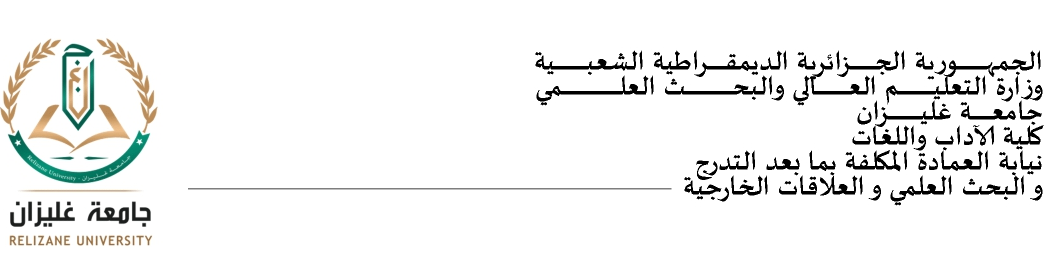 كلية: .........................                                                                                    مخبر: .......................قسم: .........................	تقرير  تداريب تحسين المستوى بالخارج لمستخدمي الإدارة والتقنيين1 المعني(ة):اللقـب والاسم:…………………………………………………………………………………………………………………….الرتبـة:……………………………………………………………………………………………………………………………..التخصص:………………………………………………………………………………………………………………………..المدة الممنوحة:…………………………………………………………………………………………………………………2 تصريح شرفي:أصرح بأنني قمت بتكويـن وتحسين المستوى  لمـدة:ابتداء من: ……………………………………………………………………… إلى: ....................................................................................................بـــ:(*)...............................................................................................................................................................................................دولـة...........................................................................................................................................................................................التقريــــر Le Rapport         ………………………………………………………………………………………………………………………………………………………………………………………………………………………………………………………………………………………………………………………………………………………………………………………………………………………………………………………………………………………………………………………………………………………………………………………………………………………………………………………………………………………………………………………………………………………………………………………………………………………………………………………………………………………………………………………………………………………………………………………………………………………………………………………………………………………………………………………………………………………………………………………………………………………………………………………………………………………………………………………………………………………………………………………………………………………………………………………………………………………………………………………………………………………………………………………………………………………………………………………………………………………………………………………………………………………………………………………………………………………………………………………………………………………………………………………………………………………………………………………………………………………………………………………………………………………………………………………………………………………………………………………………………………………………………………………………………………………………………………………………………………………………………………………إمضاء المعني(ة)                                                            إمضاء الهيئة المستقبلةملاحظــة :يعاد إلى المصلحة التقرير عن الإقامة العلمية ذات المستوى العالي, مؤشر عليه من قبل الهيئة المستقبلة، مقرر الاستفادة من الإقامة العلمية ذات المستوى العالي مؤشر عليه من شرطة الحدود. ونسخة من جواز السفر